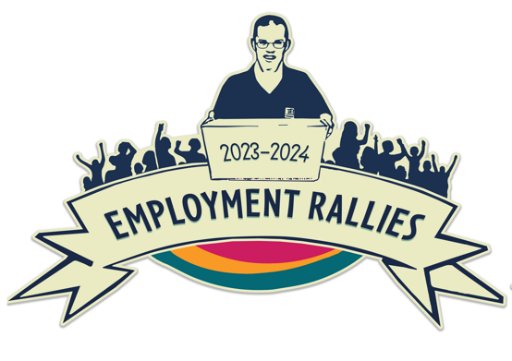 Agenda del Mitin de Empleo del Estado de Washington18 de abril
9:00-9:20 am 		Bienvenidos!
9:20-9:50 am 		Discurso principal
9:50-10:15 am 		Historias locales de empleo en vivo
10:15-10:30 am 	Descanso
10:30-11:30 am 	Historia del empleo en el estado de WA
11:30-12:15 pm 	Almuerzo, preparación para el Rally
12:15-1:00 pm 		¡RALLY!
1:00-1:15 pm 		Videos de historias de empleo
1:15-1:30 pm 		Presentación de Semillas e Innovaciones
1:30-2:25 pm 		Discusiones sobre temas de rally regionales #1 y #2
2:25-2:40 pm 		Descanso
2:40-3:20 pm 		Discusiones sobre temas de rally regionales #3 y #4
3:20-3:45 pm 		Informe de la discusión
3:45-4:00 pm 		Homenaje a Joyce Duran-Black19 de abril
9:00-9:05 am 		Bienvenido y calentamiento!
9:05-9:30 am 		Lanzamiento de disLife/Aprendiendo de nuestros mejores maestros
9:30-10:00 am 		Grupo de Colaboración del Estado de WA
10:00-10:15 am 	Descanso
10:15-11:15 am 	¿A quién dejamos atrás? Discusión facilitada
11:15-11:30 am 	Llamado a la acción y cierre
11:30-12:15 pm 	AlmuerzoTop of Form